BHARATH VIDYA MANDIR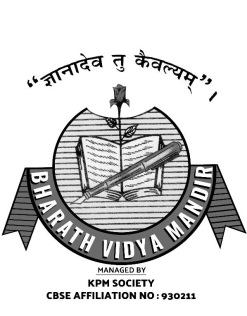                       SENIOR SECONDARY SCHOOL                     VALAPAD APPLICATION FOR ADMISSIONDECLARATIONI have carefully read the rules of discipline of this school and I undertake my ward will abide by them.                               I solemnly declare that the above particulars about _________________________________ are true and correct and confirm that no change in the date of birth will be claimed at any future date.Place:.____________Date:._____________				Signature of parent (or) Responsible guardian--------------------------------------------------------------------------------------------------------------------------OFFICE USE ONLYDate of admission:._____________________  Admission No:._________________________Standard to which admitted:.______________ Temporary Adm No:.____________________Checked by:._______________________Signature of PRINCIPALPassport  size photo1. Name of pupil (as per Birth Certificate)IN BLOCK LETTERS2. Gender3. Identification marks if any,4.Blood Group of pupil5. Aadhaar Number of pupil6. Name of father7. Occupation  of father8. Name of mother9.Occupation of mother10. Details of SiblingsName            10. Details of SiblingsStandard10. Details of SiblingsSchool11. Permanent address of parent (or) guardian with Name, PhoneNo.& Email ID12. Date of birth as per Birth Certificate                       (in figures and words)13.Age as on date of application (in words ) Total years and months completedmust be mentioned.14. Nationality and state to which the pupil        belongs 15. Religion and Caste16.Does the candidate belongs toSC/ST /OEC/OBC/GENERAL17. Standard at which admission is sought (inwords )18. Mother-Tongue of the pupil19. First part of Second language of the pupil20. Previous School  Details:-       a. Name of School       b.Standard       c.Date of Admission       d. Date of Leaving21. No. and date of Transfer Certificate        produced during admission22. Whether vaccinated?        If Yes, Mention last vaccination date